HomeostaseSignificado, funções, características, exemplos, curiosidades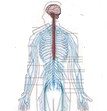 O que é (significado):Homeostase é a condição de relativa estabilidade da qual o organismo necessita para realizar suas funções adequadamente para o equilíbrio do corpo. Homeostasis:  palavra de origem grega, cujo significado já define muito bem o que vem a ser:  homeo- = semelhança; -stasis = ação de pôr em, estabilidade.CaracterísticasApesar de mudanças que possam vir a ocorrer no organismo, internamente ou externamente, a homeostase é a constância do meio interno (líquido intersticial). Conservando-se em temperatura adequada (37º C) ela garante que as trocas necessárias para o corpo ocorram; e, assim, as células do corpo se desenvolvem.FunçõesOs responsáveis pelo controle da homeostase são o sistema nervoso e as glândulas endócrinas. Por exemplo, a insulina (que é um hormônio) age na redução dos níveis de glicose, quando ele está muito alto. Outro exemplo: No caso de aumento de temperatura do corpo, as glândulas sudoríparas são levadas a liberar mais suor; pois recebem o comando dos impulsos nervosos; dessa forma, o corpo é esfriado.ExemplosA homeostase ocorre em todo o organismo. Seguem alguns exemplos:- No sistema circulatório: aqui podemos observá-la desde seu início, ainda nos processos de contração e relaxamento alternados do coração, onde o sangue é enviado a todo o corpo, chegando até aos capilares, onde, por fim, ocorrem as trocas. Nessa etapa, os nutrientes e oxigênio são transferidos ao líquido intersticial, e, por meio deste, são transferidos os resíduos celulares para o sangue.  Então, as células, absorvem esses nutrientes e oxigênio e depositam seus resíduos nesse líquido. - Na manutenção do nível de glicose no sangue: é por este equilíbrio que o cérebro e todo o corpo são mantidos. Pois quando a glicose está abaixo do nível, isso pode causar danos, como inconsciência ou até mesmo a morte. Já o contrário – muita glicose no sangue – pode prejudicar os vasos sanguíneos e provocar grande perda de água pela urina.